LIFT (Local Integrated Family Team)01824 706106We can only accept referrals where consent has been obtained from the parent or a person with parental responsibility.The referral and supporting documents can be emailed to:For full details of how we use your data please visit www.denbighshire.gov.uk/en/privacy/privacy.aspxPlease give details of the child’s GP, Health Visitor, School Nurse, Paediatrician and any known health conditions or diagnosis.  Please include the most recent health or clinic letters.Is the child on a waiting list or currently working with any other children’s services? Have they previously been known to any services? Please provide the relevant reports; we cannot decide eligibility without this information.LEASE COMPLETEChildren and Young People’s CPGLone Worker ChecklistNote: If the assessment identifies significant risk, visits alone will not be permitted (See lone worker policy) This check list should be placed in the individual’s file for access. If the individual circumstances/and or environment/location changes the assessment needs to be reviewed. A full risk assessment should be completed as/if required   Risk Assessment Form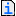 Referrer DetailsReferrer DetailsName: Relationship to child: Date of online contact form:Contact Telephone:Contact Email:Professional:LIFT Team member:Date referral form completed:Professional:LIFT Team member:Date referral form completed:Child’s Home Address & Parent/Carer Contact Details Child’s Home Address & Parent/Carer Contact Details Home address & postcodeContact telephone number(s)Mobile:Landline:Email addressPreferred contact timePreferred method of contact Phone     Text/WhatsApp      Email      Post       Child’s Personal Details Child’s Personal Details Child’s Personal Details Child’s Personal Details Full nameDate of BirthGenderEthnicityPreferred language English / Welsh / OtherIf Other, please stateParental consentParental consentParental consentParental consentParental consentFull Name of parent(s) / person(s) with parental responsibility: Full Name of parent(s) / person(s) with parental responsibility: Full Name of parent(s) / person(s) with parental responsibility: Full Name of parent(s) / person(s) with parental responsibility: Full Name of parent(s) / person(s) with parental responsibility: Have they given their consent to the referral being made to the Service? YES NOHave they given their consent to the referral being made to the Service?Have they given their consent to the referral being made to the Service? YES    NOBy giving consent, you agree for our team to request and share information regarding the child(ren) with agencies supporting the family in order to deliver our service. By giving consent, you agree for our team to request and share information regarding the child(ren) with agencies supporting the family in order to deliver our service. By giving consent, you agree for our team to request and share information regarding the child(ren) with agencies supporting the family in order to deliver our service. By giving consent, you agree for our team to request and share information regarding the child(ren) with agencies supporting the family in order to deliver our service.  YES    NOChild / young person’s consentChild / young person’s consentChild / young person’s consentChild / young person’s consentChild / young person’s consentHas the child / young person consented to the referral being made to the Service?Has the child / young person consented to the referral being made to the Service?Has the child / young person consented to the referral being made to the Service? YES    NO YES    NOIf child refuses or is unable to give consent, please provide details:If child refuses or is unable to give consent, please provide details:If child refuses or is unable to give consent, please provide details:If child refuses or is unable to give consent, please provide details:If child refuses or is unable to give consent, please provide details:Details of Persons living in Child’s HouseholdDetails of Persons living in Child’s HouseholdDetails of Persons living in Child’s HouseholdDetails of Persons living in Child’s HouseholdDetails of Persons living in Child’s HouseholdNameRelationship to child/young personDate of BirthHas Parental Responsibility?Y/NDisability/Mental HealthSignificant Others – Not in Household(Please list any significant others who are not listed in the household section above)Significant Others – Not in Household(Please list any significant others who are not listed in the household section above)Significant Others – Not in Household(Please list any significant others who are not listed in the household section above)Significant Others – Not in Household(Please list any significant others who are not listed in the household section above)Significant Others – Not in Household(Please list any significant others who are not listed in the household section above)NameRelationship to child/young personDate of BirthHas Parental Responsibility?Y/NDisability/Mental HealthDetails -GP Name:GP Address:GP Contact Number:Other -Child’s health conditions or diagnosis – Early Years Nursing Team Family Wellbeing Service Child and Adolescent Learning Disability Service (CALDS)Speech and LanguageOccupational Therapy CAMHSPhysiotherapySleep ClinicPaediatrician Neurodevelopmental ServicesOther  Please give further details of service input:Which school do they attend? Primary      Secondary      Special      Educated at homeDetails:  School:Year:Who would be the best person to contact? (Teacher/Head of Year/ALNCo)Contact information: Details:  School:Year:Who would be the best person to contact? (Teacher/Head of Year/ALNCo)Contact information: Are they receiving any additional support at school?YesNoDetails: Details: Details: Details: Details: Social CareIf you answered Yes to any of the above, please add details below:  Details:  What matters to the child? What matters to the parent(s)/carer(s)/family?What is the child/parent(s)/carer(s)/family’s strengths? What is currently working well?  What are the barriers that prevent the child, parent(s)/carer(s) achieving what matters to them?  (e.g. significant life events, changes, stresses, bereavement, mental health concerns)What are the risks if the child, parent(s)/carer(s) don’t achieve what matters to them?Have the family accessed any of the following services? What are your main concerns around the challenging behaviour? Section A – Risk identified prior to home visit Section A – Risk identified prior to home visit Section A – Risk identified prior to home visit Hazard/Risk FactorComments/ActionsDate and SignatureLocation/isolated area Access difficult Animals Violence/Domestic violenceSubstance abuse Child protection/family issues Social services involvement Any other risk Section B – Identified risk post home visit Section B – Identified risk post home visit Section B – Identified risk post home visit Hazard/Risk FactorComments/ActionsDate and SignatureBuilding conditions Communication difficulties e.g., mobile phone signalAny other risk factors (please list) 